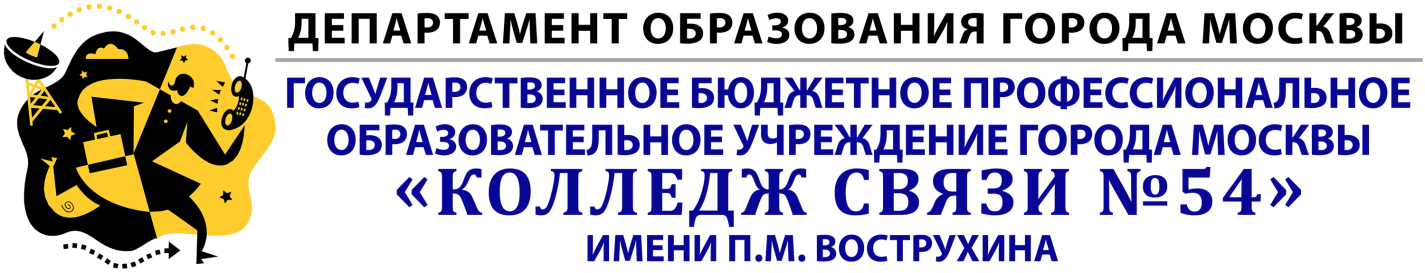 КОНТРОЛЬНЫЕОЦЕНОЧНЫЕ СРЕДСТВАпо  учебной дисциплине ОП.12.Микропроцессорные системы управленияспециальность 090305 Информационная безопасность автоматизированных системпо программе базовой подготовкиМосква2016РАССМОТРЕНОна заседанииПМЦК ОПД и ПМ специальности090305Информационная безопасность в автоматизированных системахПротокол №___ от «__»_______2016г.Председатель ПМЦК ___________      А.А. ЮмаеваСоставитель:Лобанова Н.Г.,преподаватель профессионального цикла ГБПОУ города Москвы «Колледж связи №54»СОДЕРЖАНИЕ Стр.1.Паспорт контрольно-оценочных средств…………………………………………….4 2.Состав КОСов  для текущего контроля знаний, умений обучающихся по учебной дисциплине/ разделам и темам………………………………………………………..…..73.Материалы контрольно-оценочных средств для    текущего  оценивания    результатов  освоения учебной дисциплины……………………………………………..104.Материалы контрольно-оценочные средства для промежуточной аттестации……………………………………………………………………….18       5.Учебно-методическое обеспечение дисциплины…………………………………….241.Паспорт контрольно- оценочных средств по учебной дисциплинеОП.12.Микропроцессорные системы управленияКонтрольно- оценочные средства (КОСы)  представляют собой совокупность контрольно-измерительного материала для  контроля  качества освоения студентом учебной дисциплины.КОСы  включают контрольные материалы для проведения текущего контроля и промежуточной аттестации в форме  экзамена.КОСы разработаны   на основе ФГОС СПО по специальности 090305 Информационная безопасность автоматизированных систем  (базовая подготовка) и Положения о фонде оценочных средств по учебной дисциплине и профессиональному модулю.В результате освоения учебной дисциплины обучающийся должен уметь:- работать с микропроцессорными системами управления (У.1);- выполнять отладки аппаратного и программного обеспечения, работающего с микропроцессорной системой (У.2)	В результате освоения учебной дисциплины обучающийся должен знать:виды микропроцессорных систем и способы организации обмена информацией в микропроцессорных системах (Зш. 1); аппаратно-алгоритмические принципы построениямикропроцессорных систем управления (МПСУ) (Зн. 2);принципы функционирования микропроцессорных  систем управления(Зн. 3)Контрольно-оценочные средства для оценивания результатов  освоения учебной дисциплины ОП.12.Микропроцкссорные системы управления представлены в таблицеТаблица Условные обозначения:  ЛР – лабораторные работы,ПЗ – практическое занятие, 2.Состав КОСдля текущего контроля знаний, умений обучающихсяпо учебной дисциплине/ разделам и темам3. Материалы контрольно-оценочных средств для    текущего  оценивания    результатов  освоения учебной дисциплиныРаздел 1.Микропроцессорные системы управления. Основные понятияТема 1.1.Микропроцессорные системы управления. Виды и характеристикиВопросы для  устного  опроса по темеОпределения задач, решаемых МПСУОбобщенная структурная схема МПСУФункции МПСУФункции, относящиеся к геометрической задачеФункции, относящиеся к логической задачеФункции, относящиеся к технологической задачеФункции, относящиеся к терминальной задачеОсновные характеристики МПСКритерии максимальной производительностиМПСПоясните методику расчета производительности МПСУ.Перечислите основные критерии выбора типа микропроцессораПеречислите системные требования к выбору типа микропроцессораТема 1.2.Микропроцессоры    в системах управленияТестовые задания  по теме1.Микропроцессор это...1. Программно-управляемое устройство, осуществляющее процесс цифровой обработки информации и управления им, построенное на одной или нескольких микросхемах
2. Электронная схема очень малых размеров
3. Электронной устройство, содержащее клавиши управления
4. Электронное устройство для хранения информации
5. Правильного ответа нет
2.Понятие архитектуры микропроцессора.1. Совокупность различных регистров и соединительных кабелей
2. Генератор тактовых импульсов, схемы отладки и тестирования
3. Комплекс аппаратных и программных средств, предоставляемых пользователю
4. Кросс – плата и физический интерфейс3.CISC – архитектура выполняет…1. Большой набор разноформатных команд
2. Ограниченное число команд фиксированного формата
3. Вызов подпрограммы обработки прерываний4.RISC – архитектура выполняет…1. Конвейерную обработку команд
2. Ограниченное число команд фиксированного формата
3. Большой набор разноформатных команд5.Принципы построения микропроцессорных систем.
1. Компактность конструкции, экономичность по питанию, быстродействие
2 Совместимость, масштабируемость, переносимость, взаимодействие приложений
3. Высокое быстродействие и производительность
6.Ядро микропроцессорной системы- основные устройства микропроцессорной системы:1.процессор, оперативная и постоянная память2. процессор, постоянная память3. процессор, оперативная память7.Укажите верное  и точное высказывание:Микропроцессор – это1.СБИС – сверхбольшая интегральная схема2.БИС- большая интегральная схема3.МИС – малая интегральная схема8.От разрядности микропроцессора зависит:1.Количество используемых внешних устройств2.Возможность подключения к сети3.Максимальный объем внутренней памяти и производительность компьютера9. Микропроцессоры различаются между собой:1.Устройствами ввода и вывода2.Разрядностью и тактовой частотой3.Счетчиками времени10. В состав микропроцессора входят:1.Устройство управления (УУ)2.Постоянное запоминающее устройство (ПЗУ)3.Арифметико-логическое устройство4.Кодовая шина данныхКлючи к тестамТема 1.3. Микроконтроллеры в   системах управленияВопросы для  устного  опроса по теме1. Виды микроконтроллеров2. Архитектура процессоров3. Виды памяти микроконтроллеров4. Запуск и сброс в начальное состояние5. Периферийные узлы МК6.Организация ядра AVR-контроллеров7. Программная модель AVR-микроконтроллеров8. Периферийные устройства AVR9. Порты ввода/вывода10. Таймеры/счетчики11. Регистры специального назначения12. Универсальный асинхронный приемопередатчик (UART)13. Аналого-цифровой преобразователь (ADC)14. Цифроаналоговый преобразовательРаздел 2. Организация  интерфейса в микропроцессорных системах (МПСТема 2.1. Обмен данными в микропроцессорной системеВопросы для  устного  опроса по темеПринцип обмена информациейРежимы обмена информациейУправление обменом в системных интерфейсахПонятие симплексного обменаПонятие полудуплексного обменаПонятие дуплексного обменаПонятие магистрального каналаПонятие радиального каналаПрограммно-управляемая передача данныхСинхронная передача данныхАсинхронная передача данныхОбмен в режиме прерывания программыОрганизация программного опросаПрерывание по векторуПонятие адреса вектора прерыванияМногоуровневые прерыванияПрямой доступ к памятиКонтроллер прямого доступа к памятиИнициаторы обмена и управляющие обменом устройства в различных режимахДайте определение и назначение последовательного интерфейса Перечислите стандартные скорости обмена для асинхронного режимаДайте характеристику интерфейса RS-232CОхарактеризуйте аппаратный и программный протокол управления потокомданных Расскажите о методике выбора кабеля для связиТема 2.2.Организация  линий связи в МПСУ Вопросы для  устного  опроса по темеМодули МПСУ, используемые в качестве управляющихНазначение модулей связи с операторомКоличество линий связи для передачи данных, адресов, командДлина линий связиБыстродействие приёмопередающих устройств и пропускная способность линий связиЧисло подключаемых устройствТип линий связиТип организаций линий  связейТема 2.3. Управление обменом   данными  в микропроцессорной системе(МПС)Вопросы для  устного  опроса по темеОпределение активного устройстваОпределение пассивного устройстваОпределение ведущего устройстваОпределение ведомого устройстваОпределение протокола обменаПонятие симплексного обменаПонятие полудуплексного обменаПонятие дуплексного обменаПонятие магистрального каналаОбмен в режиме прерывания программыОрганизация программного опросаОрганизация опроса по "дейзи-цепочке"Контроллер прямого доступа к памятиИнициаторы обмена и управляющие обменом устройства в различных режимахРаздел 3. Организация функционирования МПСТема 3.1.Форматы данных и команд. Способы адресации.Системы команд  микропроцессораТестовые задания  по теме1.Для кодирования знака отрицательных чисел отводитсяСтарший разряд СР Младший разряд МР.Не имеет значения2.Установите соотвествие между типами групп команд 1)команды пересылки данных;2)арифметические команды;3)логические команды;4)команды переходови их назначениемА)не требуют выполнения никаких операций над операндами. Операнды просто пересылаются (точнее, копируются) из источника (Source) в приемник (Destination).B)производят над операндами логические операцииC)команды переходов предназначены для изменения обычного порядка последовательного выполнения командD)производятнад операндами арифметические  операции,3.Структура команды состоит из :1) операционной и адресной части2) только  из операционной  части  3) только из  адресной части4.Для ускорения выборки из памяти желательно, чтобы команда была1) как можно короче,2)  ее длина была равна или кратна ширине шины данных 3)и то, и другое5.Для упрощения аппаратуры и повышения быстродействия МПС (ЭВМ) длину команды обычно выбирают1) кратной байту, 2)кратной 4 битам3) длина команды не имеет значение6.В адресной части команды содержится информация о 1)местонахождении исходных данных 2)  месте сохранения результата операции3) местонахождении исходных данных и месте сохранения результата операции7.На рис представлена  команда формата1)однобайтовая2) лвухбаайтовая3) трехбайтовая8.Адресация - это1) способ задания адреса операнда2)совокупность всех адресов, к которым может обращаться микропроцессорная система3)закодированный номер, определяющий, куда передается информация или откуда она принимаетсяПрямая адресация — этов команде указывается значение операнда в команде указывается адрес ячейки ЗУ, в которой находится операнд;       3)в команде местоположение операнда явно не указывается, но из описания операции известно, где он находится.10.Непосредственная адресация — этов команде указывается значение операнда в команде указывается адрес ячейки ЗУ, в которой находится операнд;       3)в командеместоположение операнда явно не указывается, но из описания операции известно, где он находится.Ключи к тестамТема 3.2. Управление периферийным оборудованием в МПС. Виды вспомогательных устройств МПСУстройства сопряжения с объектом  (УСО)1. Какие параметры необходимо учитывать при разработке УСО?2. По каким признакам классифицируютсяУСО?3. Перечислите основные требования,предъявляемые к схемам сопряжения(СС)4. Перечислите основные схемы построения УСО5. Представьте схему и поясните функциональное назначение делителй напряжения6. Представьте схему и поясните функциональное назначение фиксаторов уровней7. Представьте схему и поясните функциональное назначение сдвигателей уровней8. Представьте схему и поясните функциональное назначение ключевых транзисторных схем9. Представьте схему и поясните функциональное назначение схем, работающихпо принципу переключателей тока10. Какие характеристики ЦАП необходимо учитывать при выборе способа сопря-жения с МПУ?11. Представьте схему сопряжения 12-разрядного ЦАП через 8_разрядную сис-темную шину.12. Какие характеристики АЦП необходимо учитывать при выборе способа сопря-жения с МПУ?13. Особенности подключения к МПУмедленнодействующих АЦП.14. Особенности подключения к МПУ быстро действующих АЦП15. Перчислите критерии выбора ЦАП иАЦП16. Охарактеризуйте пути повышения надежности и помехозащищенности контуров управления и измерения.17. Интеллектуальные УСО. Перечислитеосновные функции18. Перечислите и поясните параметрыконфигурации интеллектуальных УСОУправляющие программируемые контроллеры1. Перечислите основные задачи, решаемые программируемыми контроллерами всистемах управления.2. На какие классы делятся контроллеры?3. Дайте характеристику программируемым логическим контроллерам4. Дайте характеристику программируемым регулирующим контроллерам5. Дайте характеристику программируемым комбинированным контроллерам6. Дайте характеристику программируемым специализированным контроллерам7. Представьте обобщенную структуруПЛК. Достоинства ПЛК8. Как организовать системную шину дляподключения внешних устройств емкостью 64К в МК с ядром i8051?9. Как организовать системную шину дляподключения внешних устройств емкостью 256 в МК с ядром i8051?10. Особенности сопряжения МК с ВУ через порты индивидуальных линий.11. Цифровые сигнальные процессоры.Классификация. Область примененийТема 3.3. Языки программирования, используемые в МПС. Основные понятия1.Дайте определение язык апрограммированияАссемблера2.Перечислите основные компоненты, из котрых в самом общем случае может состоятьпрограммное обеспечение встроенных систем на микроконтоллерах3.Что пронимается под программой?4.Перечислите основные стадии проектирования прикладного программного обеспечения МПС.5. В чем заключается формализованный подход к разработке прикладных программ?6. Перечислите очередность работ при разработке блок-схемы алгоритма функционального модуля7.Укажите достоинства и недостатки языка ассемблера8.Какова структура строки программы, написанной на языке ассемблера, какие поля строки являются обязательными?9.Укажите основные этапы работы с ассемблерной программой10.Как рассчитать время выполнения ассемблерной программы?11.Укажите основные приемы, используемые при отладке программыРаздел 4. Типовые алгоритмы управления  в МПСУ. Отладка МПСТема 4.1.Типовые алгоритмы управления. Цифровые системы  управленияПринципы построения централизованных систем управления. Принципы  построения распределенных систем управления.Вопросы для  устного  опроса по теме1. Представьте структуру и охарактеризуйте принцип централизованного управления2. Представьте структуру и охарактеризуйте принцип распределенного управления3. Как осуществляется связь через АЦП микроконтроллера с объектом управления?4.Как осуществляется связь через ЦАП микроконтроллера с объектом управления?Тема 4.2.  Отладка МПСВопросы для  устного  опроса по темеПрограммное обеспечение микропроцессорных устройств1. Что понимается под операционными системами реального времени МПС?2. Что включает в себя системное программное обеспечение МПС?3.Перечислите основные стадии проектирования прикладного программного обеспечения МПС4. В чем заключается формализованный подход к разработке прикладных программ?5. Перечислите очередность работ при разработке блок-схемы алгоритма функционального модуля6. Что такое параметризуемая подпрограмма?7. Что входит в состав программного  обеспечения кросс-средств разработки программ?8. Перечислите и поясните сущность этапов отладки прикладного программного обеспечения9. В чем заключается сущность отладки  прикладного программного обеспечения спомощью внутрисхемного эмулятораДля чего применяют схемные эмуляторы?Перечислите  функциональные возможности симуляторов Контроль и диагностика микропроцессорных устройств1. В чем заключается контроль функционирования микропроцессорных устройств?2. . В чем заключается диагностика функционирования микропроцессорных устройств?3. Представьте в общем виде методикуконтроля и диагностики микропроцессорных устройств4. Какие технические средстваиспользуются для  контроля и диагностикимикропроцессорных устройств?5. Перечислите пути повышения надежности микропроцессорных устройств4. Материалы контрольно-оценочных средств  для проведения промежуточной аттестации (зачета)Контрольные тесты к зачету  по учебной дисциплине ОП.12.Микропроцессорные системы управления»ВАРИАНТ 11.Микропроцессор это...1. Программно-управляемое устройство, осуществляющее процесс цифровой обработки информации и управления им, построенное на БИС или СБИС2. Электронная схема очень малых размеров
3. Электронное устройство для хранения информации2. CISC – архитектура выполняет…1. Большой набор разноформатных команд
2. Ограниченное число команд фиксированного формата
3. Вызов подпрограммы обработки прерываний3. Принстонская архитектура (фон Неймана) характеризуется…1. Использованием общей памяти для хранения данных, команд и организации стека
2. Использованием раздельной памяти данных и команд
3. Использованием только регистровой памяти4.Тактовая частота микропроцессора измеряется в:1.МГц-ГГц2. Кодах таблицы символов3. Байтах и битах
5.Один бит содержит:1.0 или 12.Одну цифру3.Один символ6. Постоянная память предназначена для:1.Длительного хранения информации2.Хранения неизменяемой информации3.Кратковременного хранения информации в текущий момент времени7.Найти исключение. Устройствами внешней памяти являются:1.Накопители на гибких магнитных дисках2.Оперативные запоминающие устройства3.Накопители на жестких магнитных дисках4.Плоттеры8. Укажите правильный ответ.Алгоритм — это:1.Указание на выполнение действий2.Система правил, описывающая последовательность действий, которые необходимо выполнить для решения задачи3.Процесс выполнения вычислений, приводящих к решению задачи9.Программа — это:1.Система правил, описывающая последовательность действий, которые необходимо выполнить для решения задачи2.Указание на выполнение действий из заданного набора3.Область внешней памяти для хранения текстовых, числовых данных и другой информации4.Последовательность команд, реализующая алгоритм решения задачи10. При каком методе обмена ведомое устройствоинициирует обмен, посылая запрос ведущему устройству? 1.При синхронном обмене. 2.При асинхронном обмене.3.При обмене по прерываниям11. При использовании какого метода обменаведущее устройство производит проверку готовности ведомого устройства?1.При синхронном обмене.2.При асинхронном обмене.3.При обмене по прерываниям.12.Вычислительная сеть – это совокупность 1.программных средств2.программных и аппаратных средств3.программных и аппаратных средств,  обеспечивающих  обмен данными между микропроцессорными системами13.На рис. представлена организация аппаратных средств в случае использования1.синхронного метода обмена 2.асинхронного метода обмена 3.обмена по прерыванию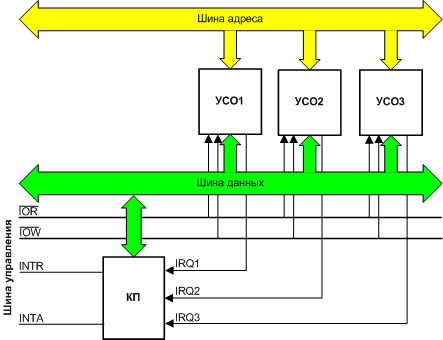 14.Основное свойство памяти программ –1.ее энергонезависимость 2. ее энергозависимость 3. информационная емкость15.Память программ – это1.ОЗУ2.ПЗУ3.Регистры памяти16.Найти исключение.  Интерфейсные интегральные схемы –1.шинные формирователи2. буферные регистры3. параллельные и последовательные адаптеры ( интерфейсы)4.порты ввода и вывода17.Установите соответствие между названиями интегральных схем и их УГО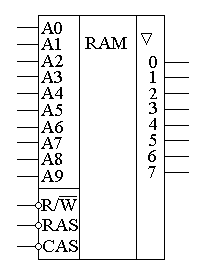 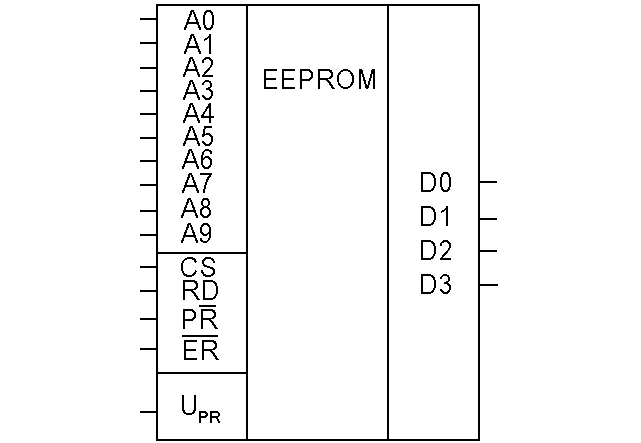 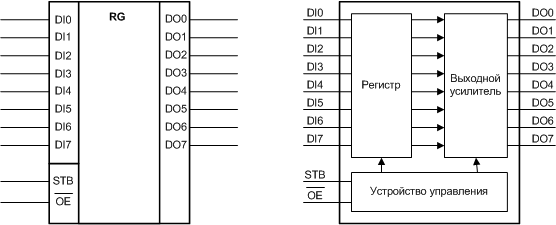        А)                                            В)                                        С)1.Буферный регистр2.Оперативная память3.Постоянная память18.Машинный цикл– интервал времени, составляющий -1  -   часть командного цикла, соответствующего обращению процессора к памяти 2  -  частькомандного цикла,  соответствующейго обращению процессора к внешнемуустройству3. -  часть командного цикла, соответствующего  обращению процессора к памяти или внешнемуустройству и передаче байта в процессор или из него19.Установите соответствие в структуре однобайтовой команды между  номерами  полей и их названиями А) – код источника        В)код операции  С) код приемника20.На рисунке представлен режим обмена 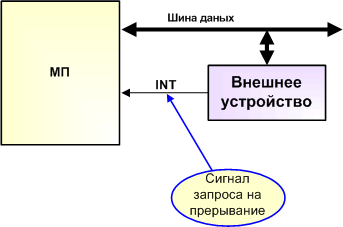 По прерыванию     2.Асинхронный  3.Синхронный     4.Прямого доступа к памятиВАРИАНТ 21. RISC – архитектура выполняет…1. Конвейерную обработку команд
2. Ограниченное число команд фиксированного формата
3. Большой набор разноформатных команд
2.  Гарвардская архитектура характеризуется…

1. Использованием раздельной памяти данных и команд с раздельными шинами
2. Использованием только стековой памяти
3. Большим временем обращения к памяти
4. Отсутствием средств отладки
3.  К основным параметрам ЗУ  относитсябыстродействие (производительностьЗУ). Быстродействие оценивают временем1.считывания, записи 2.длительностями циклов чтения/записи.3.считывания, записи  и длительностями циклов чтения/записи.4.Микропроцессоры различаются между собой:1.Устройствами ввода и вывода2.Разрядностью и тактовой частотой3.Счетчиками времени5. От разрядности микропроцессора зависит:1.Количество используемых внешних устройств2.Возможность подключения к сети3.Максимальный объем внутренней памяти и производительность компьютера6. Один байт содержит:1.2 бита2.8 бит3.16 бит7. Оперативная память предназначена для:1.Длительного хранения информации2.Хранения неизменяемой информации3.Кратковременного хранения информации в текущий момент времени8. Внешняя память используется для:1.Последовательного доступа к информации2.Увеличения быстродействия микропроцессора3.Долговременного хранения информации9.Найти исключение.  Свойствами алгоритма являются:1.Информативность2.Дискретность3.Массовость4.Определенность10. Микропроцессоры различаются между собой:1.Устройствами ввода и вывода2.Разрядностью и тактовой частотой3.Счетчиками времени11.При каком варианте последовательного обмена возможна одновременная передача данных в обоих направлениях?1.При симплексном обмене.2.При полудуплексном обмене.3.При дуплексном обмене.12. Какое устройство используется для вывода данных с преобразованием из дискретной формы в непрерывную?Цифро-аналоговый преобразователь.Аналого-цифровой преобразователь.Программируемый таймер.13.На рис. представлена организация аппаратных средств в случае использования1.синхронного метода обмена 2.асинхронного метода обмена 3.обмена по прерыванию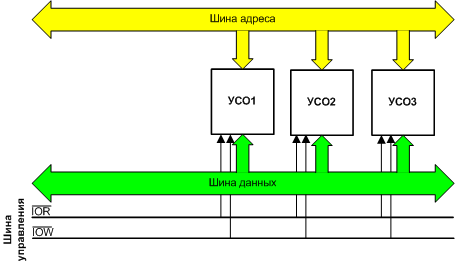 14.Запоминающий элемент (ЗЭ) в статическом ОЗУ выполнен1. на триггере2.на конденсаторе3.на конденсаторе и запирающем транзисторе15. Память данных – это1.ОЗУ2.ПЗУ3.Регистры памяти16.Найти исключение.Назначение шинных формирователей - это1.усиливать сигнал по мощности при работе на шину, 2.отключать источник информации от шины, когда он не участвует в обмене, 3.формировать при необходимости требуемые уровни сигналов лог. 1 или лог.0.4. выполнять арифметические действия17. Установите соответствие между названиями интегральных схем и их УГО.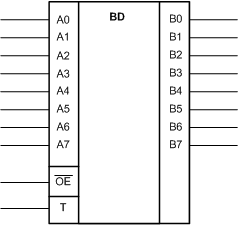 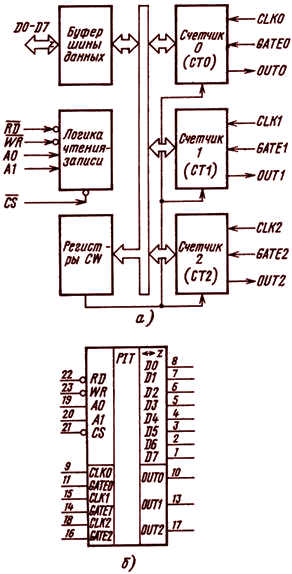            А)                            В)                                          С)1.Программируемый интефейсный таймер     2.Шинный формирователь3.Буферный регистр	18.Установите соответствие между аббриавиатурами команд (язык Ассемблер) и их названием1. ADD,  2.ANI#;    3 ORI#;   А) лог. «ИЛИ»    В)  лог. «И»      С) Ариф. Сложение19.Непосредственная адресация —  это …1.значение операнда указывается в самой команде (в виде числа);2.в команде указывается адрес ячейки ЗУ, в которой находится операнд;3.операнд находится в одном из регистров общего назначения микропроцессора или в аккумуляторе. 20.Слово данных имеет следующий формат.  Максимальное число можно разместить в этом формате8   2.  32     3.  255Ключи к тестамВариант 1 Вариант 2 5.УЧЕБНО-МЕТОДИЧЕСКОЕ ОБЕСПЕЧЕНИЕ ДИСЦИПЛИНЫОсновная учебная литература1. Коледов, Л. А. Технология и конструкция микросхем, микропроцессоров и микро-сборок [Электронный ресурс] :учебное пособие для студентов вузов, обучающихся по специальности 210201 – «Проектирование и технология радиоэлектронных средств» направления 210200 – «Проектирование и технология электронных средств» / Л. А. Коледов ; Издательство "Лань" (ЭБС). – Изд. 3-е, стер. – Санкт-Петербург:Лань, 2009. –– (Учебникидля вузов.Специальная литература). – Режим доступа: http://e.lanbook.com/view/book/192/.Дополнительная учебная, учебно-методическая литература1. Батоврин, В. К. LabVIEW: практикум по электронике и микропроцессорной технике[Электронный ресурс] :практикум / В. К. Батоврин, А. С. Бессонов, В. В. Мошкин ; Университетская библиотека онлайн (ЭБС). – Москва:ДМК Пресс, 2011. г. – Режим доступа:http://www.biblioclub.ru/book/86096/.2. Калабеков, Б. А. Цифровые устройства и микропроцессорные системы [Текст] :учеб.для сред. спец. учеб. заведений связи по спец. 2004, 2005, 2006 / Б. А. Калабеков. – Изд.2-е, испр. и доп. – Москва:Горячая линия-Телеком, 20033. Медведев, М. Ю. Программирование промышленных контроллеров [Электронныйресурс] : учебное пособие для студентов-магистров техники и технологии, обучающихся понаправлению «Электротехника, электромеханика и электротехнологии» / М. Ю. Медведев,В. Х. Пшихопов ; Издательство "Лань" (ЭБС). – Санкт-Петербург:Лань, 2011.(Учебники для вузов.Специальная литература). – Режим доступа:http://e.lanbook.com/view/book/686/.4. Микропроцессорные системы управления [Электронный ресурс] : метод.пособиедля студ. спец. 220301 "Автоматизация технологических процессов и производств" и направления бакалавриата 220200 "Автоматизация и управление" всех форм обчения : самост. учеб.электрон. изд. / Федеральное агентство по образованию, Сыкт. лесн. ин-т – фил. ГОУ ВПО"С.-Петерб. гос. лесотехн. акад. им. С. М. Кирова", Каф. автоматизации технол. процессов ипроизводств ; сост. : В. И. Семеновых, Е. Ю. Сундуков. – Электрон.текстовые дан. (1 файл вформате pdf: 0,4 Мб). – Сыктывкар:СЛИ, 2010. – on-line. – Систем.требования: AcrobatReader (любая версия). – Загл. с титул.экрана. – Режим доступа:http://lib.sfi.komi.com/ft/301-000133.pdf.5. Микропроцессорные системы управления. Самостоятельная работа студентов[Текст] : метод.указ. для подготовки дипломированного специалиста по направлению651900 "Автоматизация и управление", спец. 220301 "Автоматизация технологических процессов и производств" / Федеральное агентство по образованию, Сыкт. лесн. ин-т – фил. ГОУВПО "С.-Петерб. гос. лесотехн. акад. им. С. М. Кирова", Каф.автоматизации технол. процессов и производств ; сост. В. И. Семеновых. – Сыктывкар:СЛИ, 2008. 6. Электроника и микропроцессорная техника. Дипломное проектирование систем ав-томатизации и управления [Текст] : учеб.для студ. вузов, обучающихся по направлениюподготовки "Автоматизация и управление" / под ред. В. И. Лачина. – Ростов н/Д:Феникс,20077. Электротехника и электроника в экспериментах и упражнениях. Лаборатория накомпьютере [Текст] : в 2-х томах : учеб.пособие для студ. вузов, обучающихся по направлениям подготовки дипломированных спец. "Электротехника, электромеханика и электротехнологии", "Электроэнергетика". Т. 1. Электротехника / ред. :Д. И. Панфилов. – 2-е изд., перераб. и доп. – Москва : Изд-во МЭИ, 2004. – эл. опт.диск (CD-ROM).Контролируемые умения, знанияКонтролируемые разделы (темы) учебной дисциплиныТекущий контрольУровенъ трудностиЗн. 1Тема 1.1. Микропроцессорные системы управления. Виды и характеристикиВопросы  для  устного  опроса по теме1У.1,Зн. 1. Зн. 2, Зн.3 Тема 1.2. Микропроцессоры    в системах управленияТестовые задания  по темеЛР№ 12 У.1,Зн. 2 ,Зн.3Тема 1.3. Микроконтроллеры в   системах управленияВопросы  для  устного  опроса по темеЛР№ 22Раздел 2. Организация  интерфейса в микропроцессорных системах (МПС)У.1,Зн. 2 ,Зн.3Тема 2.1. Обмен данными в микропроцессорной системеВопросы  для  устного  опроса по темеЛР№ 3,4,5,62У.1,Зн. 2 ,Зн.3Тема 2.2.Организация  линий связи в МПСУ  Вопросы  для  устного  опроса по темеЛР№ 7,8,9.102У.1,Зн. 2 ,Зн.3Тема 2.3. Управление обменом   данными  в микропроцессорной системе (МПС) Вопросы  для  устного  опроса по темеРаздел 3. Организация функционирования МПСУ.1,Зн. 2 ,Зн.3Тема 3.1. Форматы данных и команд. Способы адресации. Системы команд  микропроцессораТестовые задания  по темеЛР№ 11 ,12,2У.1,Зн. 2 ,Зн.3Тема 3.2. Управление периферийным оборудованием в МПС. Виды вспомогательных устройств МПСВопросы  для  устного  опроса по темеЛР№ 13,14,152У.1,Зн. 2 ,Зн.3Тема 3.3.Языки прогаммирования, используемые в МПС. Основные понятияТестовые задания  по теме1Раздел 4. Типовые алгоритмы управления  в МПСУ. Отладка МПС Зн. 1. Зн. 2 ,Зн.3Тема 4.1. Типовые алгоритмы управления. Цифровые системы  управленияВопросы  для  устного  опроса по теме1У.1, У.2,Зн. 2,Зн.3Тема 4.2.Отладка МПС.Вопросы  для  устного  опроса по темеЛР№ 16,17,182ЗачетПромежуточная аттестацияВопросы к зачету№п/пНаименование КОСМатериалы для преставленияв КОСРаздел 1. Микропроцессорные системы управления. Основные понятияРаздел 1. Микропроцессорные системы управления. Основные понятияРаздел 1. Микропроцессорные системы управления. Основные понятияТема 1.1.Микропроцессорные системы управления. Виды и характеристикиТема 1.1.Микропроцессорные системы управления. Виды и характеристикиТема 1.1.Микропроцессорные системы управления. Виды и характеристики1.Вопросы для  устного  опроса по темеПеречень вопросов по темеТема 1.2.Микропроцессоры    в системах управленияТема 1.2.Микропроцессоры    в системах управленияТема 1.2.Микропроцессоры    в системах управления2Тест по темеТест по теме3Лабораторная работа №1Методическая разработка лабораторной работы*Тема 1.3. Микроконтроллеры в   системах управленияТема 1.3. Микроконтроллеры в   системах управленияТема 1.3. Микроконтроллеры в   системах управления4Вопросы для  устного  опроса по темеПеречень вопросов по теме5Лабораторная работа №2Методическая разработка лабораторной работы*Раздел 2. Организация  интерфейса в микропроцессорных системах (МПС Раздел 2. Организация  интерфейса в микропроцессорных системах (МПС Раздел 2. Организация  интерфейса в микропроцессорных системах (МПС Тема 2.1. Обмен данными в микропроцессорной системеТема 2.1. Обмен данными в микропроцессорной системеТема 2.1. Обмен данными в микропроцессорной системе6Вопросы для  устного  опроса по темеПеречень вопросов по теме7Лабораторная работа №3Методическая разработка лабораторной работы*8Лабораторная работа №4Методическая разработка лабораторной работы*9Лабораторная работа №5Методическая разработка лабораторной работы*10Лабораторная работа №6Методическая разработка лабораторной работы*Тема 2.2.Организация  линий связи в МПСУ  Тема 2.2.Организация  линий связи в МПСУ  Тема 2.2.Организация  линий связи в МПСУ  11Вопросы для  устного опроса по темеПеречень вопросов по теме12Лабораторная работа №7Методическая разработка лабораторной работы*13Лабораторная работа №8Методическая разработка лабораторной работы*14Лабораторная работа №9Методическая разработка лабораторной работы*15Лабораторная работа №10Методическая разработка лабораторной работы*Тема 2.3. Управление обменом   данными  в микропроцессорной системе(МПС)Тема 2.3. Управление обменом   данными  в микропроцессорной системе(МПС)Тема 2.3. Управление обменом   данными  в микропроцессорной системе(МПС)16Вопросы для  устного опроса по темеПеречень вопросов по темеРаздел 3. Организация функционирования МПСРаздел 3. Организация функционирования МПСРаздел 3. Организация функционирования МПСТема 3.1.Форматы данных и команд. Способы адресации.Системы команд  микропроцессораТема 3.1.Форматы данных и команд. Способы адресации.Системы команд  микропроцессораТема 3.1.Форматы данных и команд. Способы адресации.Системы команд  микропроцессора17Тест по темеТест по теме18Лабораторная работа №11Методическая разработка лабораторной работы*19Лабораторная работа №12Методическая разработка лабораторной работы*Тема 3.2. Управление периферийным оборудованием в МПС. Виды вспомогательных устройств МПСТема 3.2. Управление периферийным оборудованием в МПС. Виды вспомогательных устройств МПСТема 3.2. Управление периферийным оборудованием в МПС. Виды вспомогательных устройств МПС20Вопросы для  устного опроса по темеПеречень вопросов по теме21Лабораторная работа №13Методическая разработка лабораторной работы*22Лабораторная работа №14Методическая разработка лабораторной работы*23Лабораторная работа №15Методическая разработка лабораторной работы*Тема 3.3. Языки прогаммирования, используемые в МПС. Основные понятия Тема 3.3. Языки прогаммирования, используемые в МПС. Основные понятия Тема 3.3. Языки прогаммирования, используемые в МПС. Основные понятия 24Вопросы для  устного опроса по темеПеречень вопросов по темеРаздел 4. Типовые алгоритмы управления  в МПСУ. Отладка МПСРаздел 4. Типовые алгоритмы управления  в МПСУ. Отладка МПСРаздел 4. Типовые алгоритмы управления  в МПСУ. Отладка МПСТема 4.1.Типовые алгоритмы управления. Цифровые системы  управленияТема 4.1.Типовые алгоритмы управления. Цифровые системы  управленияТема 4.1.Типовые алгоритмы управления. Цифровые системы  управления25Вопросы для  устного опроса по темеПеречень вопросов по темеТема 4.2.  Отладка МПСТема 4.2.  Отладка МПСТема 4.2.  Отладка МПС26Вопросы для  устного опроса по темеПеречень вопросов по теме27Лабораторная работа №16Методическая разработка лабораторной работы*28Лабораторная работа №17Методическая разработка лабораторной работы*29Лабораторная работа №18Методическая разработка лабораторной работы*Вопрос12345678910Ответ1312131323КОП- код операции КП– код приемникаКИ – код источникаВопрос12345678910Ответ11-A2-D3-B4-C11131121123D7D6D5D4D3D2D1D0Вопрос12345678910Ответ1111124243Вопрос11121314151617181920Ответ2331241-С2-А3-В31-В2-А\3-С1Вопрос12345678910Ответ2132323332Вопрос11121314151617181920Ответ3111141-С2-А3-В1-С2-В3-А13